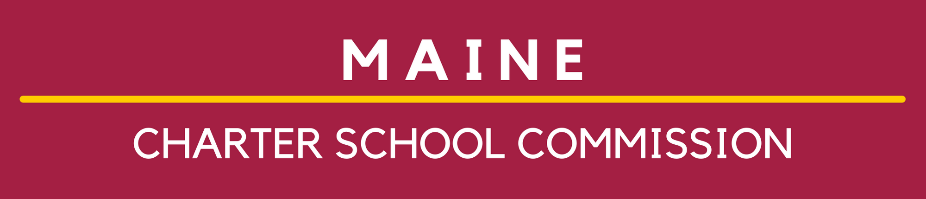 Renewal Application for a Public Charter SchoolMaine Charter School Commission182 State House StationAugusta, Maine 04333-0182(207)624-6729www.maine.gov/cscJuly 8, 2021Introduction												3	Overview of the Charter Renewal Process							4	Charter Renewal Process										5		Renewal Application Form										6	Application Submission Requirements								7								Application Contents										8		Appendix A Governing Board Turnover								12				Appendix B Staff Turnover										13Appendix C Student Turnover									14			Appendix D Projected Budget									15			This application can be found at https://maine.gov/csc/rfps/renewal-charter. This document provides guidance for submitting an application for renewal of a public school charter (Application) to the Maine Charter School Commission. The following sections include an overview of the charter renewal process and detailed requirements for preparing and submitting the Application to the Maine Charter School Commission. Please review all of the information contained in this document before you begin the school’s Application.The school’s Application presents evidence of the school’s performance during the current charter period. The application process also allows the school to examine its practices and decisions over the current charter term, offer explanations for any performance or operational issues, identify actions taken to correct past problems, and provide information regarding the school’s plans for improvement in the future. By presenting full and accurate information along with a context for the information, the school has the opportunity to make its best case for charter renewal.The Maine Charter School Commission has collected extensive data on each charter school’s performance over the charter term, including, but not limited to, the following: a school’s annual reports, financial audits, test results, site visit reports, and demographic data. Rather than a restatement of information and data that the Maine Charter School Commission already possesses, the Application should contain additional affirmative evidence of the school’s successes, and should address areas of concern outlined in the Performance Report issued to the school from the Maine Charter School Commission.According to §2411 Charter Term and Renewal a charter may be renewed for successive terms of 5 years, although an authorizer may grant a renewal for a term not to exceed 15 years based on the performance, demonstrated capacities and particular circumstances of each public charter school. An authorizer may grant renewal with specific conditions for necessary improvements to a public charter school.No later than June 30th of a public charter school’s 4th year of operation under each 5-year term of a charter contract, the authorizer shall issue a public charter school performance report. If the charter of the public charter school is expiring, the authorizer shall offer charter renewal application guidance to the school. The performance report required in this subsection must summarize the public charter school’s performance record to date, based on the data required by this chapter and the charter contract, and must provide notice of any weaknesses or concerns perceived by the authorizer concerning the school that may jeopardize its position in seeking renewal if not timely rectified. The school must be given the opportunity to respond to the performance report and submit any corrections or clarifications for the report. The renewal application guidance required must include or refer explicitly to the criteria and standards that will guide the authorizer’s renewal decisions, which must be based on the performance framework under §2409. The renewal application guidance must, at a minimum, require and provide an opportunity for the public charter school to:Present additional evidence, beyond the data contained in the performance report, supporting its case for renewal;Describe improvements undertaken or planned for the school; andDetail the school’s plans for the next charter term.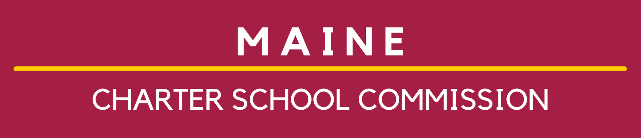 Maine Public Charter SchoolRenewal Application FormName of Public Charter School: _______________________________________________________________Name of Entity that Holds the Charter: _________________________________________________________Name/Title of Primary Contact Person: _________________________________________________________Mailing Address: ____________________________________________________________________________Telephone: ________________________________________________________________________________Email Address: _____________________________________________________________________________Physical Address of School: __________________________________________________________________School’s Initial Opening Date: ________________________________________________________________Current Grades Enrolled: ____________________________________________________________________Grade Levels to be Served Per Current Charter Contract: _________________________________________Maximum Projected Enrollment Per Current Charter Contract: ____________________________________Proposed Grade Levels to be Served at Full Enrollment for Second Charter Term: ____________________Proposed Maximum Projected Enrollment at Full Growth for Second Charter Term: __________________Renewal Application CertificationSignature of School Leader: __________________________________________	Date: ______________Printed Name: ______________________________________________________Signature of Board Chair: ____________________________________________	Date: ______________Printed Name: ______________________________________________________Charter Renewal Applications MUST be submitted through Epicenter to the Maine Charter School Commission no later than Monday, August 30, 2021Due Date: The school’s Application MUST be received through Epicenter no later than Monday, August 30, 2021.Length: The completed Application may not exceed 25 pages, excluding cover page, cover letter and appendices.Formatting: The Application must include a table of contents. The text and attachments must use standard one-inch margins, be clearly paginated, and use a clearly readable font no smaller in type size than 11 point.Data: Tables, graphs, and other data, including student achievement data, provided in the Application must be clearly presented, clearly explained, and directly relevant to the text. In addition, the Application must not include any photographs, pictures, graphics, or news clips that are not directly relevant to the text.Renewal Application Form: The Application must include the required Renewal Application Form (Page 6) and must be signed by both the School Leader/Director and the Board Chair.Renewal Application Sections Looking Back, Looking to the Future, and Addressing Special Issues: These sections must be completed appropriately. Topics addressed in the school’s 2020-2021 Self-Assessment may be referenced, and do not have to be restated in the Application.Appendices: All additional attachments must be clearly labeled and provided in the appropriate appendix, as designated in this document. Additional information included in the appendices should not exceed 25 pages in total.Cover PageProvide a cover page labeled “Application for Renewal of a Public Charter School” that lists the following information:School NameSchool AddressSchool Contact Information (Name, Title, Telephone and Email Address)Date of Application Approval by the School’s Governing BoardApplication Submission DateRenewal Application FormTable of ContentsProvide a clearly labeled Table of Contents naming all major sections, appendices, and page numbers.Introduction to the SchoolTo provide the reader with basic introductory information about your school, include Table A below.Table A – Introductory InformationExecutive SummaryProvide the enrollment and demographic information for the current school year 2020-2021 (Table B below). Then provide a brief (one to two page) description of the school, including an overview of the mission and vision, educational program, community and local connections, leadership and governance.Table B – Current Year Enrollment and Demographic InformationLooking Back: The Record of PerformanceThis section provides an opportunity to supplement or augment the performance record. Schools should use the Renewal Performance Report as a guide for their responses and submit only evidence of performance related to the Performance Framework that is not included in the Renewal Performance Report and/or that the authorizer may not have. Responses should reference the specific criteria and benchmarks in the Performance Framework to which the information applies. Responses may include, but are not limited to, information about interim assessments or progress reports; evidence of performance on school- or mission-specific goals; and describe improvements undertaken at the school; and evidence of progress for any areas in which the school has not previously met or is not currently meeting the performance standard.Responses should focus on information or evidence relevant to the school’s academic, financial and organizational performance and the school’s performance expectations as defined by the authorizer’s Performance Framework and the school’s charter contract. Renewal Recommendations will be based on all evidence of school performance in the record, including but not limited to, the school’s responses in this section.Academic PerformanceUsing the results contained in the Performance Framework, explain whether or not the school has met its performance expectations.Provide any academic performance-related evidence, supplemental data or contextual information that may not be captured in authorizer records. Submissions may include supplements related to the Renewal Performance Report. Please reference the specific Performance Framework measures to which the information applies, as appropriate.Provide evidence of outcomes related to any mission-specific academic goals and measures established in the charter contract (if not already captured in Renewal Performance Report).Financial PerformanceProvide an assurance that the school is current in meeting its liabilities, including but not limited to payroll taxes, debt service payments, and employee benefits.Provide any financial performance-related evidence, supplemental data or contextual information that may not be captured in authorizer records. Submissions may include, but are not limited to, updated financial records and other updates regarding the Renewal Performance Report. Please reference the specific Performance Framework measures to which the information applies, as appropriate. Please complete the budget template, Appendix D.Organizational PerformanceProvide any organizational performance-related evidence, supplemental data or contextual information that may not be captured in authorizer records. Submissions may include evidence of current compliance in areas for which the school was found previously to be non-compliant or other updates relevant to the Renewal Performance Report. Please reference the specific Performance Framework measures to which the information applies, as appropriate.Provide evidence of outcomes related to any school-established organizational goals, as appropriate.Looking to the FutureThis section provides the opportunity to detail the school’s plans for the next charter term.Adjustments to the Performance Framework, if anyDescribe and state the rationale for any proposed changes in targets for the performance indicators as stated in the existing contract.Describe, if applicable, plans to change the school’s current model as it relates to the topics below. Include a timetable for implementation.Substantive changes, including, but not limited to, grade span served, program delivery, or target population will require additional data analysis and research-based evidence after the initial charter is renewed.Education PlanMission, Vision, Identification of targeted student population and the community the school hopes to serve.Academic ProgramSpecial Student PopulationsAssessmentSchool Climate and DisciplineFor information on Sub-recipient Award Calculation and Allocation Policy and Procedure for IDEA Grant, see http://www.maine.gov/doe/cds/idea. Organizational PlanSchool Calendar and Daily ScheduleStudent Recruitment and EnrollmentStaffing and Human ResourcesManagement and OperationParent and Community DevelopmentGovernance PlanGoverning BodyGoverning Board CompositionBusiness and Financial ServicesBudgetFinancial ManagementFacilitiesTransportationInsuranceFood ServiceEducation Service ProvidersAddressing Special IssuesThis section provides the opportunity to address special issues that the school foresees may have a dramatic impact on the school’s educational programs, governance, facilities, services, or budget and to address concerns raised in the Maine Charter School Commission’s Performance Report for Renewal.Governing Board TurnoverPlease complete the Governing Board Turnover table below. List the number of board members joining and leaving the board in each school year of the current charter period.Staffing and Staff TurnoverPlease complete the Staffing and Staff Turnover table below. List the following information for each year of the current charter period:  the number of administrators, teachers, and other staff (actual member and FTE) and the number of departures of administrators, teachers, and other staff during and at the end of each school year. Provide a brief explanation of administrator and teacher departures.Explanation of Staff Turnover:Student TurnoverPlease complete the Student Turnover table below. List the following information for each year of the current charter period:  the number of students and the number of departures of students during and at the end of each school year. Provide a brief explanation of student departures.Explanation of Student Turnover:Please go to https://maine.gov/csc/rfps/renewal-charter to download the budget template that must be completed and submitted for Appendix D. Note: The form is also included as a Resource in the Epicenter Submission Requirement.Table of ContentsIntroductionOverview of the Charter Renewal ProcessCharter Renewal ProcessSubmission of Self-AssessmentThe school submits a self-assessment to the Maine Charter School Commission in June.Performance ReportIn June, the Maine Charter School Commission submits a Performance Report summarizing the school’s performance record to date and provides notice of any weaknesses or concerns perceived by the Maine Charter School Commission concerning the school that may jeopardize its position in seeking renewal if not timely rectified. The school will be given the opportunity to respond to this report and submit any corrections or clarifications as part of its Application.Submission of Application for RenewalThe school submits the Application to the Maine Charter School Commission no later than September 30 of the school’s fifth year. The completed Application must follow the content and format guidelines set forth in the following pages and must be complete upon submission. Application ReviewThe Maine Charter School Commission reviews the completed Application.Renewal VisitThe Maine Charter School Commission will conduct a school visit. The renewal inspection team prepares a renewal inspection report summarizing the team’s findings.Public InterviewThe Maine Charter School Commission will hold a Public Hearing. Other interested parties, including community members, students, and teachers are given the opportunity to provide comments to the Maine Charter School Commission regarding renewal of the school’s charter.RecommendationThe Recommendation is prepared by the Maine Charter School Commission’s Review Team. It is based on the findings drawn from the school’s Application, the Renewal Visit, Public Hearing, and historical performance.Renewal DecisionThe Maine Charter School Commission will vote on the renewal of the school’s charter contract at its Business Meeting in October.Application for Substantive Changes to Current ProgramIf the school would like to make substantive changes to its program, including, but not limited to, grade span served, program delivery, or target population the Maine Charter School Commission will require additional data analysis and research-based evidence after the initial charter is renewed.Application Submission RequirementsThe school’s complete Application must be submitted through Epicenter to the Maine Charter School Commission NO LATER than Monday, August 30, 2021.Application ContentsName of School:Name of School:Year Opened:Maximum Enrollment:Current Enrollment:Current Grade Span:Chartered Grade Span:Students on Waitlist:Number of Students EnrolledNumber of Students on Waiting ListNumber of Male StudentsNumber of Female StudentsNumber White StudentsNumber of Black StudentsNumber of Hispanic StudentsNumber of Asian StudentsNumber of Other StudentsNumber of Students with DisabilitiesNumber of English Language LearnersNumber of Homeless StudentsNumber Students Eligible for Free/Reduced LunchAppendix A: Governing Board TurnoverSchool YearTotal MembershipMembers JoiningMembers Departing2017-20182018-20192019-20202020-2021Appendix B: Staff Turnover2017-20182018-20192019-20202020-2021AdministratorsAdministratorsAdministratorsAdministratorsAdministratorsNumber and FTEsDepartures during school yearDepartures at end of school yearTeachersTeachersTeachersTeachersTeachersNumber and FTEsDepartures during school yearDepartures at end of school yearOther StaffOther StaffOther StaffOther StaffOther StaffNumber and FTEsDepartures during school yearDepartures at end of school yearAppendix C: Student Turnover2017-20182018-20192019-20202020-2021Number of StudentsDepartures during school yearDepartures at end of school yearAppendix D: Projected Budget